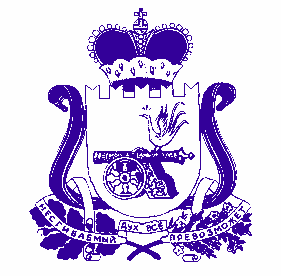 АДМИНИСТРАЦИЯ  муниципального  образования«Духовщинский  район»  Смоленской  областиПОСТАНОВЛЕНИЕот 23.09.2015 № 329В соответствии с пунктом 3.1 статьи 69.2 Бюджетного кодекса Российской Федерации, постановлением Правительства Российской Федерации от 26.02.2014 № 151 «О формировании и ведении базовых (отраслевых) перечней государственных и муниципальных услуг и работ, формировании, ведении и утверждении ведомственных перечней государственных услуг и работ, оказываемых и выполняемых федеральными государственными учреждениями, и об общих требованиях к формированию, ведению и утверждению ведомственных перечней государственных (муниципальных) услуг и работ, оказываемых и выполняемых государственными учреждениями субъектов Российской Федерации (муниципальными учреждениями)» Администрация муниципального образования «Духовщинский район» Смоленской областиПОСТАНОВЛЯЕТ:1.	Утвердить прилагаемый Порядок формирования, ведения и утверждения ведомственных перечней муниципальных услуг и работ, оказываемых и выполняемых муниципальными учреждениями муниципального образования «Духовщинский район» Смоленской области (далее – Порядок).2.	Установить, что положения Порядка, утвержденного настоящим постановлением, применяются при формировании муниципальных заданий муниципальным учреждениям муниципального образования «Духовщинский район» Смоленской области на оказание муниципальных услуг и выполнение работ на 2016 год и плановый период 2017 и 2018 годов.ПОРЯДОКформирования, ведения и утверждения ведомственных перечней муниципальных услуг и работ, оказываемых и выполняемых муниципальными учреждениями муниципального образования «Духовщинский район» Смоленской области1.	Настоящий Порядок устанавливает правила формирования, ведения и утверждения ведомственных перечней муниципальных услуг и работ, оказываемых и выполняемых муниципальными учреждениями муниципального образования «Духовщинский район» Смоленской области (далее – ведомственные перечни муниципальных услуг и работ), в целях составления муниципальных заданий на оказание муниципальных услуг и выполнение работ муниципальными учреждениями муниципального образования «Духовщинский район» Смоленской области.2.	Ведомственные перечни муниципальных услуг и работ формируются и утверждаются:-	исполнительно-распорядительным органом муниципального образования «Духовщинский район» Смоленской области, осуществляющим функции и полномочия учредителя муниципальных бюджетныхучреждений;-	главным распорядителем средств местного бюджета, в ведении которого находятся муниципальные казенные учреждения, в отношении которых принято решение о формировании муниципальных заданий.3.	Ведомственные перечни муниципальных услуг и работ формируются и ведутся в соответствии с базовыми (отраслевыми) перечнями государственных и муниципальных услуг и работ, утвержденными федеральными органами исполнительной власти, осуществляющими функции по выработке государственной политики и нормативно-правовому регулированию в установленных сферах деятельности (далее - базовые (отраслевые) перечни), в информационной системе, доступ к которой осуществляется через единый портал бюджетной системы Российской Федерации (www.budget.gov.ru) в информационно-телекоммуникационной сети Интернет.4.	В ведомственные перечни муниципальных услуг и работ включается в отношении каждой муниципальной услуги или работы (по форме согласно приложению к Порядку) следующая информация:а) наименование муниципальной услуги или работы с указанием кодов Общероссийского классификатора видов экономической деятельности, которым соответствует муниципальная услуга или работа;б) наименования органов, указанных в пункте 2 настоящего Порядка;в) код органа, указанного в пункте 2 настоящего Порядка, в соответствии с реестром участников бюджетного процесса, а также юридических лиц, не являющихся участниками бюджетного процесса, формирование и ведение которого осуществляется в порядке, установленном Министерством финансов Российской Федерации;г) наименование муниципального учреждения и его код в соответствии с реестром участников бюджетного процесса, а также юридических лиц, не являющихся участниками бюджетного процесса;д) содержание муниципальной услуги или работы;е) условия (формы) оказания муниципальной услуги или выполнения работы;ж) вид деятельности муниципального учреждения;з) категории потребителей муниципальной услуги или работы;и) наименование показателей, характеризующих качество (в соответствии с показателями, характеризующими качество, установленными в базовом (отраслевом) перечне, а при их отсутствии или в дополнение к ним - показателями, характеризующими качество, установленными органом, осуществляющим функции и полномочия учредителя) и (или) объем муниципальной услуги (выполняемой работы);к) указание на бесплатность или платность муниципальной услуги или работы;л) реквизиты муниципальных правовых актов, являющихся основанием для включения муниципальной услуги или работы в ведомственный перечень муниципальных услуг и работ или внесения изменений в ведомственный перечень муниципальных услуг и работ, а также электронные копии таких актов.Информация, сформированная по каждой муниципальной услуге или работе в соответствии с настоящим пунктом, образует реестровую запись.Каждой реестровой записи присваивается уникальный номер. Структура уникального номера должна соответствовать правилам, устанавливаемым Министерством финансов Российской Федерации.5.	Порядок формирования информации и документов для включения в реестровую запись, формирование (изменение) реестровой записи осуществляются в соответствии с правилами, устанавливаемыми Министерством финансов Российской Федерации.6.	Реестровые записи подписываются усиленной квалифицированной электронной подписью лица, уполномоченного в установленном порядке действовать от имени органа, указанного в пункте 2 настоящего Порядка.7.	Ведомственные перечни муниципальных услуг и работ размещаются на официальном сайте в информационно-телекоммуникационной сети Интернет по размещению информации о государственных и муниципальных учреждениях (www.bus.gov.ru) и на едином портале бюджетной системы Российской Федерации (www.budget.gov.ru) в информационно-телекоммуникационной сети Интернет в порядке, установленном Министерством финансов Российской Федерации.Приложениек ПорядкуВедомственный переченьмуниципальных услуг и работ, оказываемых и выполняемыхмуниципальными учреждениями муниципального образования «Духовщинский район» Смоленской области, подведомственными___________________________________________________________________________(наименование и код органа, осуществляющего функции и полномочия учредителяв отношении муниципального учреждения)О порядке формирования, ведения и утверждения ведомственных перечней муниципальных услуг и работ, оказываемых и выполняемых муниципальными учреждениями муниципального образования «Духовщинский район» Смоленской областиГлава муниципального образования «Духовщинский район»Смоленской областиБ.В. ПетифоровБ.В. ПетифоровБ.В. ПетифоровУТВЕРЖДЕНпостановлением Администрации муниципального образования «Духовщинский район» Смоленской областиот «23» сентября 2015г. №329N п/пНаименование муници-пальной услуги/работы, код по ОКВЭДНаименова-ние муниципаль-ного учреждения и его кодВид деятельности учрежде-ния по ОКВЭДСодержание муниципальной услуги/работыСодержание муниципальной услуги/работыУсловия (формы) оказания муниципальной услуги/работыУсловия (формы) оказания муниципальной услуги/работыКатегория потреби-телей муници-пальной услуги/ работыНаименова-ние органа, осуществ-ляющего полномочия учредителя, и его кодНаименование показателей, характеризующих качество и (или) объем муниципальной услуги (работы)Наименование показателей, характеризующих качество и (или) объем муниципальной услуги (работы)Наименование показателей, характеризующих качество и (или) объем муниципальной услуги (работы)Наименование показателей, характеризующих качество и (или) объем муниципальной услуги (работы)Плат-ность и бесплат-ность оказания муници-пальной услуги/ работыРекви-зиты НПА, в соот-ветст-вии с кото-рыми оказы-вается муниципальная услуга/ работаНомер реестровой записиN п/пНаименование муници-пальной услуги/работы, код по ОКВЭДНаименова-ние муниципаль-ного учреждения и его кодВид деятельности учрежде-ния по ОКВЭДнаимено-вание показа-телязначе-ние показа-телянаимено-вание показа-телязначе-ние показа-теляКатегория потреби-телей муници-пальной услуги/ работыНаименова-ние органа, осуществ-ляющего полномочия учредителя, и его коднаимено-вание показа-теля качестваеди-ница изме-рения качестванаимено-вание показа-теля объемаеди-ница изме-рения объе-маПлат-ность и бесплат-ность оказания муници-пальной услуги/ работыРекви-зиты НПА, в соот-ветст-вии с кото-рыми оказы-вается муниципальная услуга/ работаНомер реестровой записиМуниципальные услугиМуниципальные услуги1...Муниципальные работыМуниципальные работы1...